Тема урока: « Ломаная. Длина ломаной»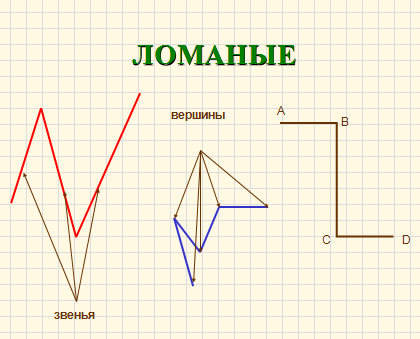 
--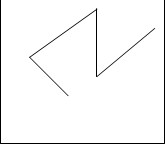 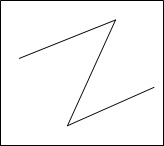 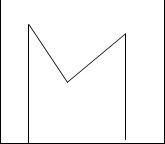 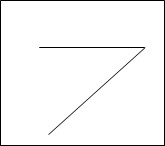 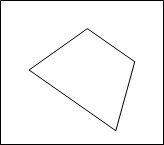 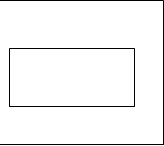 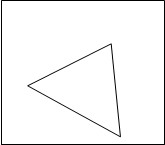 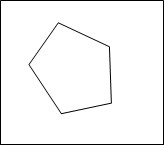 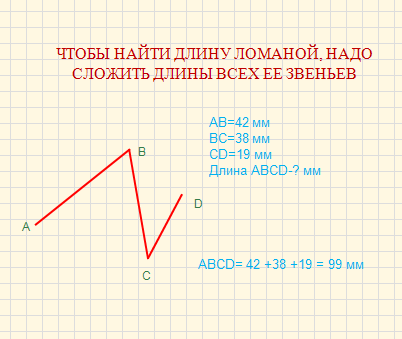 Задачи:Постройте ломаную в виде буквы русского алфавита, состоящую из двух, трех и более звеньев.Найдите длину ломанной.                                                                                                     ЕА                                                         С                                                                          D             ВПостроить ломаную АВСDЕК, длина которой равна 36 см и найти ее звено, если соответствующие ее звенья равны: АВ=5см, СD=6 см, DЕ=8 см, ЕК=10 см.				-6-Домашнее задание:-Ломаная-  геометрическая фигура состоящая из точек, соединенных отрезками.Точки называются вершинами ломаной а отрезки- звеньями ломаной.Длиной ломаной называется сумма длин ее звеньев.Виды ломаной: замкнутая ломаная- такая ломаная, есликонец ее последнего звена совпадает с началом первого звена.незамкнутая(простая), если ее звенья не пересекаются.АМВО – ломанаяАМ, МВ, ВО – звенья ломанойА, М, В, О - вершины			-2-